УТВЕРЖДАЮДиректор  школы Павлюшина А.Ю.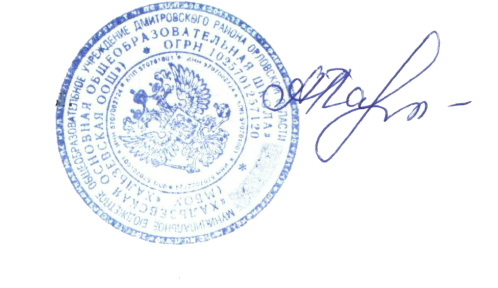 __________30 августа 2019ПЛАНработы Совета обучающихсяна 2019-2020 учебный годСентябрь: - выборы школьного Совета обучающихся  ;-утверждение плана работы Совета обучающихся школы на  2019-2020 учебный год ;-организация дежурства по школеОктябрь:-ознакомление с правилами внутреннего распорядка обучающихся ;-итоги первой четверти : успеваемость, посещаемостьНоябрь :- подготовка и проведение праздника , посвященного Дню Матери ;-о проведении мероприятий « Мы выбираем здоровый образ  жизни»Декабрь:-подготовка и проведение новогодних мероприятий ;-посещаемость и успеваемость обучающихся за 1 полугодиеЯнварь:-анкетирование обучающихся с  целью их занятости во внеурочное время;-итоги работы Совета обучающихся за 1 полугодиеФевраль:-о проведении Уроков мужества ;-участие в концерте , повященном Дню Защитника Отечества;-организация общешкольного праздника , посвященного 8  мартаМарт:-подготовка и участие в празднике  «Моя милая мама» ;-итоги 3 четверти : успеваемость , посещаемостьАпрель:-организация и проведение экологичеких акций ;-организация и участие в мероприятиях , посвященных Дню Победы ;Май:-анкетирование обучающихся 9-го класса о перспективах продолжения образования после школы;-разработка плана работы на летние каникулы;-итоги 4  четверти6 успеваемость, посещаемость